Publicado en Madrid el 18/04/2018 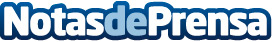 El sector de la robótica de consumo seguirá creciendo a gran ritmo, según aspiradorasbaratas.netEl descenso de precios hace posible un mayor acceso a la tecnología que facilita las tareas domésticas. Aspiradorasbaratas.net, portal especializado en robótica de consumo informa sobre el auge que está experimentando el sectorDatos de contacto:Aspiradorasbaratas.netNota de prensa publicada en: https://www.notasdeprensa.es/el-sector-de-la-robotica-de-consumo-seguira_1 Categorias: Inteligencia Artificial y Robótica Madrid Consumo Electrodomésticos http://www.notasdeprensa.es